SECTOR BANCARIOImpresionante rebote alcista de las acciones de este sector por mejor expectativa respecto de la política adoptada por el Gobierno Nacional.Macro cierra en $ 214,85 positiva el 15.48% respecto del cierre anterior y en N.Y. queda en us$ 48.14 subiendo el 17.93% en la semana.GGAL cierra en $ 109,20 positiva el 14.65% respecto del cierre semanal anterior, en N.Y. quedó en us$ 24.49 con suba de 16.56%. Francés queda en $ 132,05 subiendo 13.40% y en N.Y. cierra en us$ 8.83 arriba el 12.34% respecto del cierre semanal anterior.SUPV cierra en $ 51,55 arriba el 9.33%, su adr queda en us$ 5.74 positivo el               15.49%.VALO cierra en $ 5,80 con baja de -3.01%BYMA, que, si bien, no es una entidad financiera pero se encuentra íntimamente vinculada, cierra en $ 302,50 subiendo el 14.80%.EVOLUCION DE LOS ACTIVOS EN LA SEMANA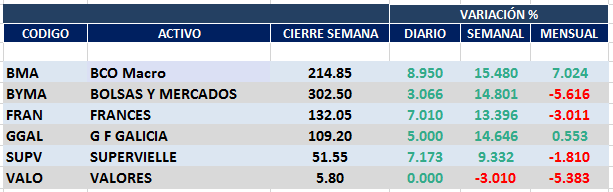 GF GALICIA (Cierre al 03/05/19 $ 109,20) 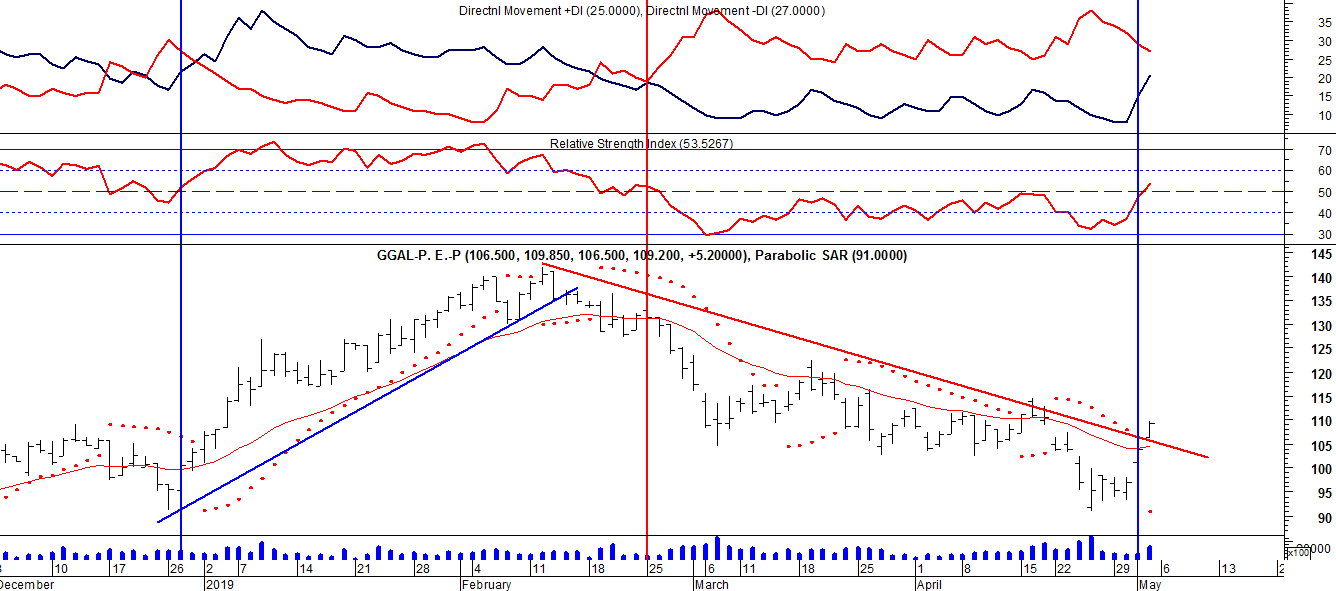 BMA (Cierre al 03/05/19 $ 214,85)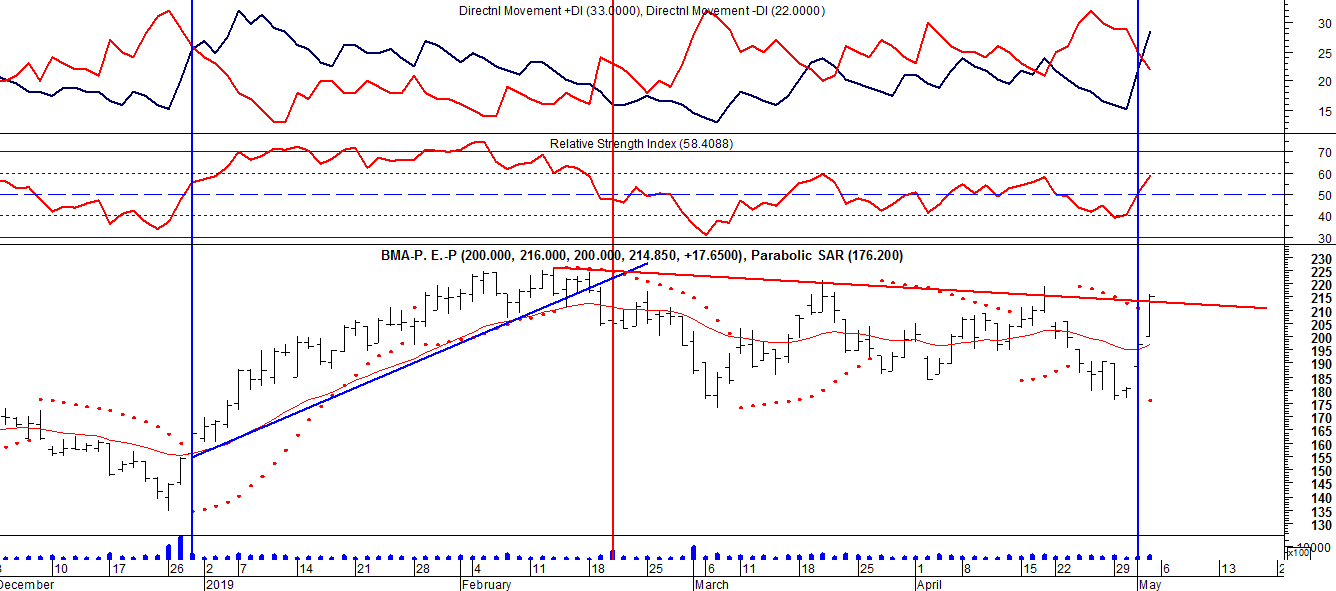 Señal de venta el 08/09 en $ 116.70.		Señal de compra el 26/09 en $ 115.35.Señal de venta el 25/10 en $ 120,25.Señal de compra el 03/01 en $ 110.Señal de venta el 14/06 en $ 143.Señal de compra el 21/06 en $ 142.Señal de venta el 01/11 en $ 213.60.Señal de compra el 06/12 en $ 196.Señal de venta el 26/01 en $ 214Señal de compra el 15/02 en $ 210.Señal de venta el 13/04 en $ 217.FRANCES (Cierre al 03/05/19 $ 132,05)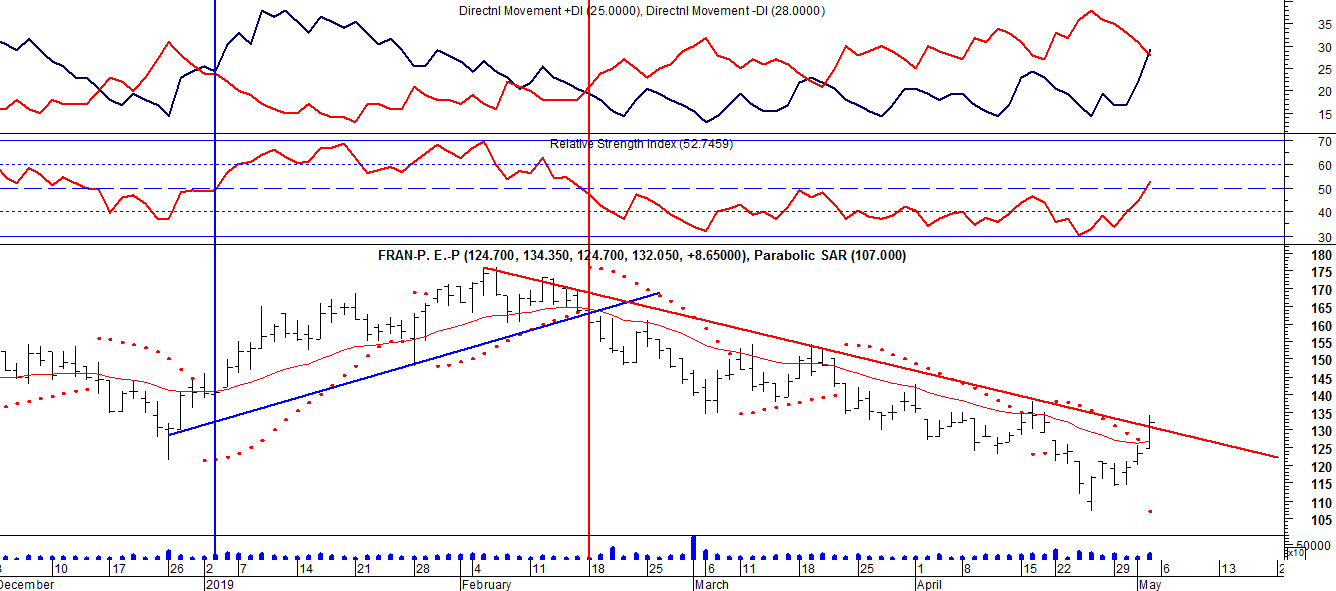 Señal de compra el 23/08 en $ 101.50.Potencial señal de venta el 08/09 en $ 102.Señal de compra el 27/09 en $ 100,50.Señal de venta el 28/10 en $ 102.50Señal de compra el 30/12 en $ 93.        Se mueve lateral, sin tendencia.Señal de venta el 15/02 en $ 98.10.Señal de compra el 16/03 en $ 93.95.Señal de venta el 11/04 en $ 96.80.Señal de compra el 23/05 en $ 94,50.Señal de venta el 07/07 en $ 102,45.Señal de compra el 11/08 en $ 93.70.Señal de venta el 10/11 en $ 122.SUPERVIELLE (Cierre al 03/05/19 $51,55)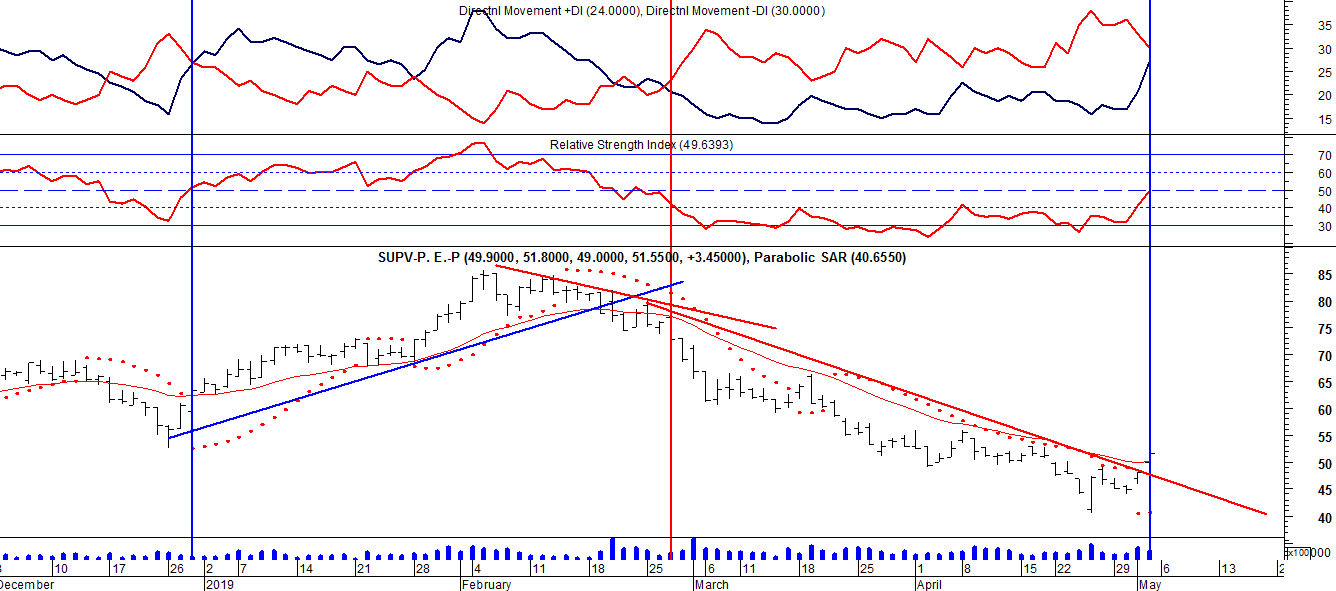 BYMA (Cierre al 03/05/19 $302,50)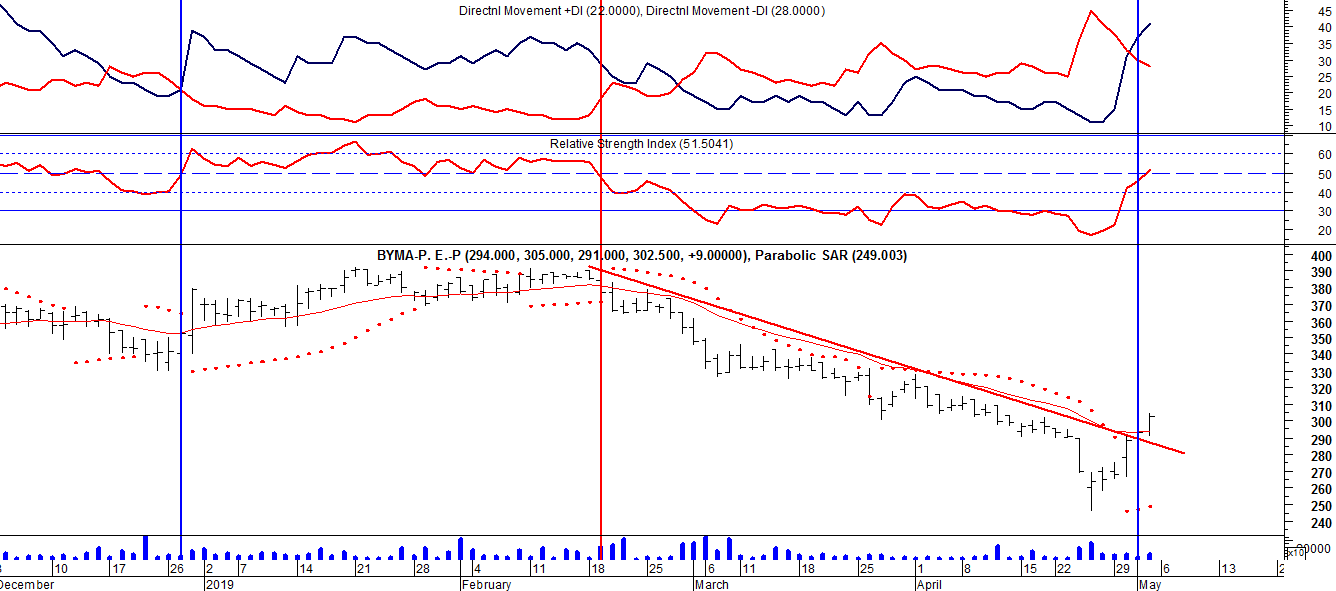 Señal de venta el 17/04 en $ 390,00.Señal de compra el 19/09 en $ 370,00.Señal de venta el 04/10 en $ 360,00.Señal de compra el 02/11 en $ 350,00.Señal de venta el 20/11 en $ 370.00.Señal de compra el 27/12 en $340.00.Señal de venta el 19/02 en $ 380.00.Señal de compra el 02/05 en $ 290.00.VALO (Cierre al 02/05/19 $ 5,80)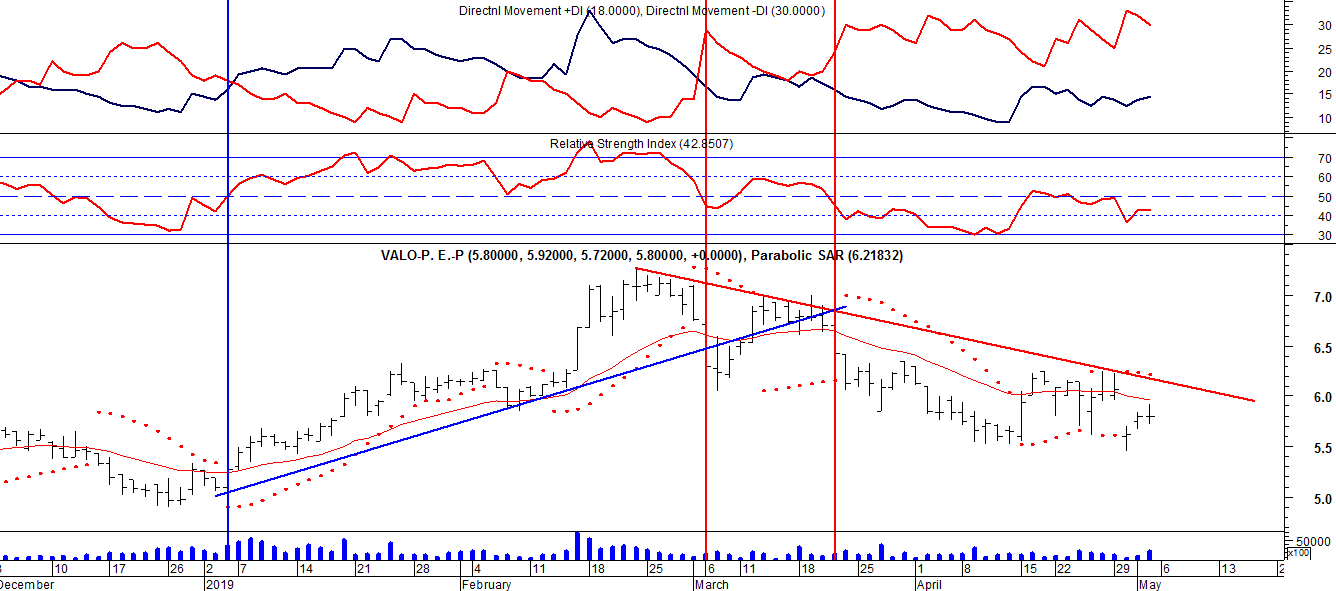 Señal de venta el 02/02 en $ 8,20.Potencial señal de compra el 14/09 en $ 5,55.Señal de venta el 03/10 en $ 6,00.Señal de compra el 08/01 en $ 5.50.Señal de venta el 21/03 en $ 6.60.